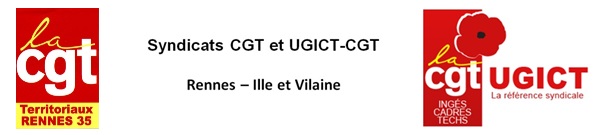 Complémentaire santé Chers collègues,Votre mutuelle complète les remboursements de la sécurité sociale. Vous l’avez choisie en fonction de votre budget, de votre composition familiale et de vos besoins.Nos collectivités, Ville de Rennes, son CCAS et Rennes Métropole envisagent de revoir les modalités et le montant de leur participation au financement de nos complémentaires santé.De plus, le gouvernement envisage de proposer aux collectivités d’offrir à ses agents une complémentaire santé obligatoire à l’image de ce que font les entreprises privées.Pour étudier la meilleure solution ou les meilleures solutions, nous vous remercions de répondre massivement à ce questionnaire anonyme pour le 28/02/2023.VOUSAge	 Moins de 25 ans	 25>34 ans	 35>44 ans	 45>54 ans	 55 ans et +Situation familiale	 Célibataire	 En couple	Nombre d’enfant(s) à charge : ……………………Statut	 Titulaire ou stagiaire	 ContractuelVOTRE MUTUELLE actuelleAvez-vous aujourd’hui un contrat complémentaire santé ?	 non	 ouiCe contrat est au nom de 	 vous-même	 votre conjoint(e)S’il est au nom de votre conjoint·e, s’agit-il d’un contrat obligatoire auprès de son employeur privé ?	 non	 ouiSi oui, avez-vous, vous aussi, l’obligation d’y adhérer ? 	 non	 ouiLe montant de la cotisation mensuelle 2022 : ……………………………………………………Ce contrat couvre combien de personnes 	………….. adulte(s)	et 	…………..enfant(s)Ce contrat vous convient-il ? 	 non	 ouiBénéficiez-vous aujourd'hui de la participation de votre employeur ?          non	 ouiSeriez-vous prêt·e à en changer pour bénéficier de la participation de la collectivité ?	 non	 ouiDe quelle participation financière (en pourcentage) souhaiteriez-vous bénéficier ? …………………… %Complémentaire santé VOS SOUHAITSLunettes et/ou lentilles	 non	 OuiDentaire	 Non	 Oui, soins	 Oui, prothèses	 Oui, implants	 Oui, orthodontieMédecins avec dépassements d’honoraires	 non	 ouiAutres soins : …………………………………………………………………………………………………………………………………..….…………………………………………………………………………………………………………………………………………………………….Quel type de contrat proposé par la Mairie préféreriez-vous (avec sa participation financière) :  Aucun 	 Libre choix parmi une liste de mutuelles et de contrats Sur une seule mutuelle (choix de garanties encadré, avec l’objectif d’obtenir un meilleur tarif)Bulletin à renvoyer à : CGT et UGICT-CGT – Espace de Vie syndicale – 8 place de Torigné – 35200 RennesCourriels : cgt@rennesmetropole.fr / ugict-cgt@rennesmetropole.fr 